PHIẾU CUỐI TUẦN 9Trắc nghiệm:II. Tự luậnNêu tên các cặp cạnh song song và vuông góc có trong hình vuông MNPQ.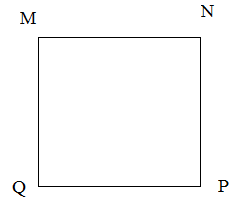 …………………………………………………………...…………………………………………………………...…………………………………………………………...………………………………………Vẽ một hình chữ nhật có chiều dài gấp ba lần chiều rộng. Sau đó chia hình chữ nhật đó thành ba hình vuông có diện tích mỗi hình là 9cm2. Tính chu vi và diện tích hình chữ nhật đó.…………………………………………………………………………………………………………………………………………………………………………………………………………………………………………………………………………………………………………………………………………………………………………………………………………………………………………………………………………………………………………………………………………………………………………………………………………………………………………………………………………………………………………………………………………………………...…………………………………………………………...…………………………………………………………...…………………………………………………………...…………………………………………………………...……………………………ĐÁP ÁNTrắc nghiệm:Tự luậnCâuCâu hỏiĐáp án1Hai đường thẳng vuông góc với nhau tạo thành … góc vuông.2Trong hình chữ nhật có số cặp đường thẳng song song là: … cặp.3Cho hình chữ nhật có chu vi là 64cm. Chiều rộng kém chiều dài 6cm. Vậy chiều dài hình chữ nhật đó là: … cm.4Một tứ giác có chu vi bằng 248cm. Biết tứ giác đó có hai cạnh dài bằng nhau và bằng 56cm, cạnh thứ ba dài 76cm. Độ dài cạnh thứ tư là: … cm.5Tổng hai số bằng số lẻ bé nhất có ba chữ số khác nhau. Hiệu hai số bằng số lẻ lớn nhất có hai chữ số khác nhau. Số lớn là: ………6Một hình chữ nhật có chiều dài gấp hai lần chiều rộng và có diện tích bằng 128cm2. Vậy chu vi của hình chữ nhật đó là: ........cm.7Tổng hai số lớn hơn số thứ hai 75 đơn vị. Số thứ hai hơn số thứ nhất 10 đơn vị. Vậy số thứ hai là: ... 8Một hình chữ nhật có tổng độ dài hai cạnh liên tiếp bằng 24cm. Chiều dài hơn chiều rộng 8cm. Diện tích hình chữ nhật đó là: … cm2.9Một hình vuông có diện tích 64cm2. Chu vi hình vuông đó là: … cm.10Một hình chữ nhật có chiều dài gấp hai lần chiều rộng. Nếu kéo dài chiều rộng thêm 2cm thì diện tích tăng 24cm2. Diện tích hình chữ nhật ban đầu là: … cm2.…………………………………………………………...…………………………………………………………...…………………………………………………………...…………………………………………………………...…………………………………………………………...…………………………………………………………...CâuCâu hỏiĐáp án1Hai đường thẳng vuông góc với nhau tạo thành … góc vuông.42Trong hình chữ nhật có số cặp đường thẳng song song là: … cặp.23Cho hình chữ nhật có chu vi là 64cm. Chiều rộng kém chiều dài 6cm. Vậy chiều dài hình chữ nhật đó là: … cm.194Một tứ giác có chu vi bằng 248cm. Biết tứ giác đó có hai cạnh dài bằng nhau và bằng 56cm, cạnh thứ ba dài 76cm. Độ dài cạnh thứ tư là: … cm.605Tổng hai số bằng số lẻ bé nhất có ba chữ số khác nhau. Hiệu hai số bằng số lẻ lớn nhất có hai chữ số khác nhau. Số lớn là: ………1006Một hình chữ nhật có chiều dài gấp hai lần chiều rộng và có diện tích bằng 128cm2. Vậy chu vi của hình chữ nhật đó là: ........cm.487Tổng hai số lớn hơn số thứ hai 75 đơn vị. Số thứ hai hơn số thứ nhất 10 đơn vị. Vậy số thứ hai là: ...85 8Một hình chữ nhật có tổng độ dài hai cạnh liên tiếp bằng 24cm. Chiều dài hơn chiều rộng 8cm. Diện tích hình chữ nhật đó là: … cm2.1289Một hình vuông có diện tích 64cm2. Chu vi hình vuông đó là: … cm.3210Một hình chữ nhật có chiều dài gấp hai lần chiều rộng. Nếu kéo dài chiều rộng thêm 2cm thì diện tích tăng 24cm2. Diện tích hình chữ nhật ban đầu là: … cm2.72CâuCâu hỏiĐáp án11Nêu tên các cặp cạnh song song và vuông góc có trong hình vuông MNPQ.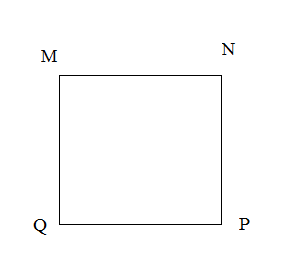 GiảiMN song song với QPMQ song song với NPMN vuông góc với NPNP vuông góc với PQPQ vuông góc với QMQM vuông góc với MN12Vẽ một hình chữ nhật có chiều dài gấp ba lần chiều rộng. Sau đó chia hình chữ nhật đó thành ba hình vuông có diện tích mỗi hình là 9cm2. Tính chu vi và diện tích hình chữ nhật đó.GiảiVì 3cm x 3cm = 9cm2. Nên cạnh một hình vuông là 3cm.Vì chu vi hình chữ nhật gồm 8 cạnh hình vuông nên.Chu vi hình chữ nhật là:3 x 8 = 24 (cm)Diện tích hình chữ nhật là:9 x 3 = 27 (cm2)Đáp số: Chu vi : 24 cm              Diện tích : 27 cm2